CHATTANOOGA SCHOOL FOR THE LIBERAL ARTS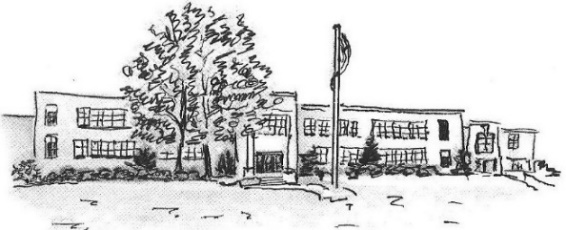 Office of Admissions6579 East Brainerd Rd. Chattanooga, TN  37421423.855.2614 | csla_admissions@hcde.orgApplication for 1st- 6th Grades 2018-19Student InformationName: _______________________________________________________  Name Student Goes By: _________________	       First	                    Middle		      LastStreet Address: ________________________________________   City: ___________________  Zip Code: ____________Date of Birth: ____ /____ /____	   Gender: ____ Male  ____ Female    Race: _______________Current School: __________________________________  Grade 2017-18: ________Hamilton County school student is zoned for (if different than above): _________________________________________Parent/Guardian InformationMother/Guardian Name: __________________________________________Cell Phone: (_____) _______-___________	Email Address: ________________________________________Address (if different than student):  _______________________________________________________________Employer: _______________________________  Work Phone: (_____) _________-____________Father/Guardian Name: ___________________________________________Cell Phone: (_____) _______-___________	Email Address: _________________________________________Address (if different than student):  ________________________________________________________________Employer: _______________________________   Work Phone: (______) _________-____________Student Lives with:  _____ Parents    _____ Mother    _____ Father     _____ Legal GuardianStudent has a sibling CURRENTLY enrolled at CSLA:  ____ Yes   ____ No    If yes, name: ________________________Parent/Guardian AcknowledgementsI understand that if my student enrolls at CSLA, I will be required to attend two parent conferences, volunteer a minimum of 18 hours, and adhere to the HCDE Magnet School requirements each year.  Failure to meet these requirements is grounds for loss of the seat at CSLA and at other HCDE Magnet Schools.I understand all CSLA students are given high academic expectations, take a foreign language and participate in various field learning experiences.  I can learn about the Paideia Philosophy at www.csla.hcde.org.I understand that if my student is not offered admission, I will receive an email with instructions about how to keep my application active each year in mid-January.  I am responsible for notifying CSLA of any changes in contact information such as address, email or phone number. Students are added to the wait list by the date the application is received.  You may mail, email or return this application in person to CSLA.  Please contact CSAS at www.hcde.csas.org for an application to their school.Parent/Guardian Signature: _________________________________________________	Date: __________________